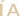 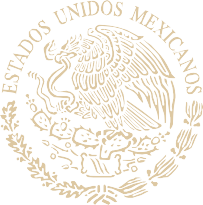 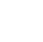 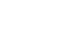 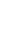 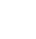 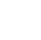 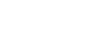 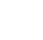 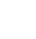 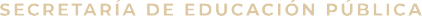 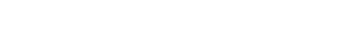 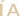 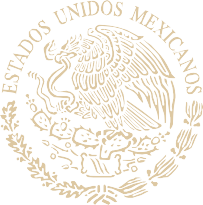 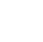 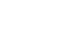 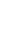 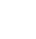 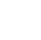 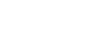 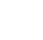 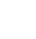 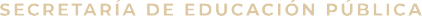 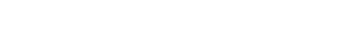 GUÍA DE LOS CRITERIOS ESENCIALES PARA EVALUAR PLANES Y PROGRAMAS DE ESTUDIO APLICABLE A LICENCIATURAS DEL ÁREA DE LA SALUD QUE NO CUENTAN CON CRITERIOS DISCIPLINARES ESPECÍFICOSAcuerdo COEVA 006/88/2023Octubre de 2023GUÍA DE LOS CRITERIOS ESENCIALES PARA EVALUAR PLANES Y PROGRAMAS DE ESTUDIO APLICABLE A LICENCIATURAS DEL ÁREA DE LA SALUD QUE NO CUENTAN CON CRITERIOS DISCIPLINARES ESPECÍFICOS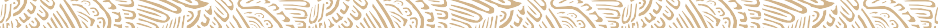 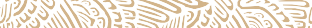 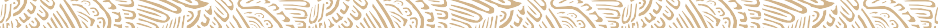 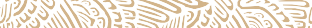 PRESENTACIÓNDe acuerdo con la OMS (Estrategia de recursos humanos para el acceso universal a la salud y la cobertura universal de salud, 2017) “La formación de profesionales de la salud debe planificarse en relación a las necesidades presentes y futuras de los sistemas de salud”1. Para ello es necesario crear estrategias de acción, mecanismos de cooperación y articulación permanente entre las instancias de salud y educativas, de manera que sea posible adaptar la formación de los profesionales sanitarios a un modelo universal, equitativo, de calidad, centrado en la Atención Primaria a la Salud, y bajo un enfoque de género, inclusivo y de derechos humanos.Conforme a la 3ra Conferencia Mundial de Educación Superior (UNESCO 2022)2, ante la creciente complejidad, incertidumbre y precariedad derivada de los retos sociales y medioambientales que impactan a la sociedad, la educación superior debe preparar a los futuros profesionistas para su rol en la sociedad del mañana enfocada en el bien común; la educación y el aprendizaje deben ser re- imaginados más allá de los objetivos del desarrollo sostenible 2030, con la inclusión en el currículo educativo de competencias para el trabajo en equipo, la interdisciplina y la ética profesional.Asimismo, promueve la diversificación y flexibilidad de los planes de estudio, a través de la ampliación del uso de las TIC y la inteligencia artificial para mejorar el aprendizaje y la colaboración, por lo que la regulación en nuevas modalidades educativas se torna fundamental para garantizar la adquisición de habilidades y destrezas de los recursos humanos para la salud.La Comisión Interinstitucional para la Formación de Recursos Humanos para la salud (CIFRHS), coadyuva en el establecimiento de requisitos para la apertura, fortalecimiento, desarrollo y funcionamiento de instituciones dedicadas a la formación, capacitación y actualización de recursos humanos para la salud y con ello, garantizar profesionales competentes además de la seguridad de los pacientes y usuarios. Bajo esta premisa y dando respuesta a la labor de revisión de los Planes y Programas de Estudio de carreras dentro de los diversos campos de la salud como requisito para la obtención del Reconocimiento de Validez Oficial de Estudios (RVOE) emitido por la SEP dentro del Acuerdo Secretarial 17/11/17, el Comité de Evaluación (COEVA) de la CIFRHS elaboró los Lineamientos para obtener la Opinión Técnico Académica, respecto de la apertura y funcionamiento de Instituciones Particulares de Educación Superior dedicadas a la formación de Recursos Humanos para la Salud que contempla 9 Criterios Esenciales como requisitos para la evaluación de los Planes y Programas de Estudio, a continuación expuestos:PAHO/WHO | Pan American Health Organization, (25 al 29 de septiembre del 2017).. 29.a Conferencia Sanitaria Panamericana 69.a Sesión del Comité Regional de la OMS para las Américas https://www3.paho.org/hq/index.php?option=com_docman&amp;view=download&amp;category_slug=29-es-9250&amp;alias=41533-csp29-10-s- 533&amp;Itemid=270&amp;lang=esUNESCO (18-20 de mayo de 2022). Conferencia Mundial de Educación Superior WHEC2022. Reinventando la Educación Superior para un Futuro Sostenible https://en.unesco.org/sites/default/files/whec2022-concept-note-es.pdfDado que las Licenciaturas que se evalúan por medio de esta Guía no están en contacto directo con pacientes, los espacios para las actividades prácticas fuera de la Institución Educativa se realizarán dentro de otros escenarios propios de la disciplina, por lo que el Criterios 3 Campo Clínico se denominará Escenario de Práctica.Estos 9 Criterios Esenciales se agrupan dentro de una guía de evaluación que permite proporcionar elementos contundentes en la toma de decisión para conducir la formación de los recursos humanos, al hacer énfasis, entre otros, en la evaluación del campo disciplinar, las competencias del perfil profesional, las características de los campos clínicos/escenarios de práctica, perfil del docente y de la infraestructura requerida para garantizar una formación de calidad. Asimismo, representan un estándar nacional, por lo que se convierten en un referente de calidad para las autoridades educativas y de salud, así como para las instituciones formadoras de recursos humanos para la salud tanto públicas como privadas e incorporadas.El presente instrumento tiene como objetivo facilitar la actividad de revisión, análisis y dictaminación de la pertinencia y oportunidad de oferta laboral para las carreras de la salud, con fines de otorgamiento de la Opinión Técnico Académica (OTA), de asignación de campos clínicos y cédula profesional, coadyuven en la mejora continua de las instituciones encargadas de la Formación de los Recursos Humanos para la Salud.INSTRUCTIVO PARA EL LLENADO DE LA GUÍALos criterios para evaluar planes y programas de estudio de carreras de la salud, están conformados por los 9 criterios de evaluación enlistados anteriormente, que se evalúan por secciones, que se evalúan hasta por 127 ítems máximo para modalidad escolarizada, 108 ítems máximo para modalidad mixta abierta “o” a distancia, y 154 máximo cuando se trate de una modalidad mixta en línea o virtual. Los cuales deben llenarse a través de una lista de cotejo con dos opciones de respuesta: Sí y No cuyos valores son de 1 y 0 respectivamente. La suma total de las respuestas Sí determinarán la opinión que se le otorgue al plan y programas de estudio.Para el proceso de llenado del instrumento usted requiere:Leer, revisar y evaluar la propuesta de plan y programas de estudios presentado, llenando el espacio “Presenta el Criterio” con las siguientes opciones de respuestas:Al término de cada tabla, calcular y escribir el total de puntajes obtenidos en cada criterio.Cuando la modalidad es mixta, se debe agregar el puntaje requerido para dicha modalidad (Ver anexos modalidad mixta). De igual forma, si el plan y programas presenta una biblioteca virtual se agregará el puntaje correspondiente.Cada criterio cuenta con una ponderación específica dentro de la evaluación, de tal forma que, si no se cumple dicho puntaje o porcentaje, el plan y programas no podrán obtener una Opinión Técnico-Académica Favorable.Para terminar, el examinador indicará al final de la cédula el puntaje obtenido:Será Favorable cuando se obtengan 103 puntos o más para modalidad escolarizada;Será Favorable cuando se obtengan 110 puntos o más cuando se trate de una modalidad mixta abierta o a distancia;Será Favorable cuando se obtengan 126 puntos o más cuando se trate de una modalidad mixta en línea o virtual;Será No Favorable cuando no se obtengan los puntajes mínimos para cada modalidad y/o en los supuestos donde no se cumpla con la cantidad o porcentaje mínimo solicitado por cada criterio.NOTA: Para la evaluación de los diversos planes y programas de estudio, se sugiere que los evaluadores tengan mínimo el nivel educativo de Licenciatura en la disciplina y cuenten con experiencia mínima de dos años en la disciplina, experiencia comprobable en educación o actividades de diseño y/o con experiencia en evaluación curricular.DATOS GENERALES DEL PLAN Y PROGRAMAS DE ESTUDIOCAMPO DISCIPLINARInstrucciones generales de este apartado: Redacción de un documento escrito para conocer el estado de arte actual de la disciplina, así como las condiciones y necesidades de salud de la población, las necesidades del mercado laboral, así como oferta educativa, de tal forma que se justifique la apertura de la propuesta educativa.PERFIL PROFESIONALInstrucciones generales de este apartado: Enumeración de conocimientos, habilidades, destrezas y actitudes que el egresado alcanzará al finalizar su formación. Se incluyen competencias en atención primaria a la salud, autocuidado y transversales. El perfil profesional debe estar encaminado a resolver las necesidades de salud de la población, respetando los límites del campo disciplinar que le compete y la normatividad.CAMPO CLÍNICOInstrucciones generales de este apartado: Presentación de programas de prácticas para cada escenario conforme a asignatura, así como de evidencias de documentos legales (convenios, cartas de intención), estudiantes aceptados y supervisores. Las evidencias entregadas deben ser claras y legibles.PERFIL DE INGRESOInstrucciones generales de este apartado: Listado de competencias de ingreso e integración de evidencias de instrumentos de evaluación, así como de programas de acciones o nivelación de estudiantes.ESTRUCTURA CURRICULAR Y PROGRAMAS DE ESTUDIO Y PRÁCTICAInstrucciones generales de este apartado: Redacción de un documento escrito del modelo educativo, presentación de evidencia documental de la estructura curricular, mapa curricular y programas de estudio.ACERVO BIBLIOHEMEROGRÁFICO BÁSICO Y COMPLEMENTARIOInstrucciones generales de este apartado: Presentación de evidencias de fotografías, planos, videos, inventarios, facturas, documentos legales, etc., del espacio para la biblioteca y del acervo relacionado con la disciplina. Las evidencias entregadas deben ser claras y legibles.Acervo bibliohemerográfico digital o virtual, (Para modalidad mixta, este apartado es obligatorio).Instrucciones generales de este apartado: En caso de la que la institución educativa cuente con una biblioteca virtual se deberá presentar evidencia clara y legible de permisos o licencias del portal de la misma, así como acceso para navegar en ésta.PERFIL DEL DOCENTEInstrucciones generales de este apartado: Presentación de evidencias de la plantilla docente, congruente con el plan y programas de estudios y de la menos la primera mitad de los ciclos de duración del plan de estudioINFRAESTRUCTURA Y EQUIPAMIENTO DEL PLANTEL Y/O INSTALACIONES ESPECIALESInstrucciones generales de este apartado: evidencias como fotografías, inventarios, facturas de compra, planos, etc., para evidenciar la existencia de la infraestructura y equipamiento de la institución educativa, así como de la específica de la disciplina.SISTEMA DE EVALUACIÓNInstrucciones generales de este apartado: Presentación de evidencias como criterios o ponderación de calificación en los diversos programas de estudio, rúbricas, listas de cotejo, reglamento institucional, así como sistemas y herramientas de evaluación de docentes, así como para la mejora continua del plan y programas de estudio.OPINIÓN TÉCNICO – ACADÉMICA*Siempre y cuando se haya cubierto además el puntaje mínimo de cada Criterio.*Siempre y cuando se haya cubierto además el puntaje mínimo de cada Criterio.*Siempre y cuando se haya cubierto además el puntaje mínimo de cada Criterio.ANEXOS MODALIDAD MIXTAA continuación, se enlistan los ítems que se evaluarán en los planes y programas de estudio en modalidad mixta. Según el acuerdo 20/10/22 de la SEP, la modalidad mixta puede darse en dos opciones: modalidad mixta abierta o a distancia o en modalidad mixta en línea o virtual.En estos anexos se encuentran las dos opciones, las cuales deberán cumplirse en su totalidad. En las propuestas de modalidad mixta, la calificación que se obtenga en el anexo correspondiente se sumará a la obtenida en los nueve criterios esenciales enlistados anteriormente.OPCIÓN MODALIDAD MIXTA ABIERTA O A DISTANCIAEN CASO DE QUE LA INSTITUCIÓN EDUCATIVA PRESENTE UN PROGRAMA EN MODALIDAD MIXTA ABIERTA O A DISTANCIA, SE DEBEN CUBRIR LOS 9 CRITERIOS ESENCIALES MÁS LO QUE SE PRESENTAN A CONTINUACIÓN:PERFIL DE INGRESO EN MODALIDAD MIXTA ABIERTA O A DISTANCIAEste apartado complementa el Criterio 4.- Perfil de Ingreso en la Guía de Criterios Esenciales.ESTRUCTURA CURRICULAR Y PROGRAMAS DE ESTUDIO EN MODALIDAD MIXTA ABIERTA O A DISTANCIAEste apartado complementa el Criterio 5.- Estructura Curricular y Programas de Estudio en la Guía de Criterios Esenciales.OPCIÓN MODALIDAD MIXTA EN LÍNEA O VIRTUALEN CASO DE QUE LA INSTITUCIÓN EDUCATIVA PRESENTE UN PROGRAMA EN MODALIDAD MIXTA EN LÍNEA O VIRTUAL A TRAVÉS DE UNA PLATAFORMA EDUCATIVA, SE DEBEN CUBRIR LOS 9 CRITERIOS SUSTANCIALES MÁS LO QUE SE APRECIAN A CONTINUACIÓN:CAMPO DISCIPLINAR EN MODALIDAD MIXTA EN LÍNEA O VIRTUALEste apartado complementa el Criterio 1.- Campo Disciplinar en la Guía de Criterios Esenciales.PERFIL DE INGRESO EN MODALIDAD MIXTA EN LÍNEA O VIRTUALEste apartado complementa el Criterio 4.- Perfil de Ingreso en la Guía de Criterios Esenciales.ESTRUCTURA CURRICULAR Y PROGRAMAS DE ESTUDIO EN MODALIDAD MIXTA EN LÍNEA O VIRTUALEste apartado complementa el Criterio 5.- Estructura Curricular y Programas de Estudio en la Guía de Criterios Esenciales.PERFIL DEL DOCENTE EN MODALIDAD MIXTA EN LÍNEA O VIRTUALEste apartado complementa el Criterio 7.- Perfil Docente en la Guía de Criterios Esenciales.INFRAESTRUCTURA Y EQUIPAMIENTO EN MODALIDAD MIXTA EN LÍNEA O VIRTUALEste apartado complementa el Criterio 8.- Infraestructura y equipamiento del plantel y/o instalaciones especiales en la Guía de Criterios Esenciales.SISTEMA DE EVALUACIÓN EN MODALIDAD MIXTA EN LÍNEA O VIRTUALEste apartado complementa el Criterio 9.- Sistema de Evaluación en la Guía de Criterios Esenciales.DEFINICIÓN DE LOS 9 CRITERIOS A EVALUARCampo disciplinar. Bases metodológicas, teóricas, filosóficas y científicas que comprende una disciplina. Los componentes del campo disciplinar son:Cuerpo de conocimientos de la disciplina.Sustento de la disciplina, considera el desarrollo histórico, teórico y científicoJustificación de la apertura de la propuesta educativa.Presenta un análisis justificado de la necesidad social, económica, política y educativa de la apertura de la propuesta educativa, incluyendo indicadores vigentes de la matricula proyectada y mercado laboral a nivel local, regional y nacionalMétodos, técnicas y procedimientos que se aplican en la disciplina.Describe los métodos, técnicas y procedimientos requeridos para desempeñarse en la disciplina y que además se encuentran dentro de los temas y contenidos de los programas de estudioEscenarios debidamente equipados con tecnología aplicada en la disciplina.Describe los escenarios para el actuar del profesional en el área de la disciplina y las tecnologías actuales que se requieren para un desempeño competente, tomando en cuenta las acciones de promoción, prevención y control de riesgos, así como las tendientes a la práctica clínica.Perfil profesional. Conjunto de conocimientos, habilidades, destrezas, actitudes y valores, a ser adquiridas por el estudiante al término del proceso educativo. Los componentes del perfil profesional que se deben evaluar son:Elementos del perfil profesional.Áreas y competencias que debe cubrir el recién egresados al terminar el proceso educativo.Congruencia del perfil profesional.Congruencia del perfil profesional con el campo disciplinar, el marco normativo vigente de la profesión y las necesidades de salud de la población.Campo clínico (escenario de práctica). Establecimiento para la atención médica del Sistema Nacional de Salud que cuenta con la infraestructura, equipamiento, pacientes, personal médico, paramédico y administrativo que conforman un escenario educativo para desarrollar las actividades teórico prácticas previstas en el plan de estudios. (Norma Oficial Mexicana NOM 234-SSA1-2003 Utilización de campos clínicos para ciclos clínicos e internado de pregrado).Perfil de ingreso. Conjunto de conocimientos, habilidades, destrezas, actitudes y valores, necesarios en el aspirante para poder desempeñarse exitosamente a lo largo del proceso educativo y culminar el plan de estudios.Estructura curricular y programas de estudio y práctica. Componente del plan de estudios que responde al perfil profesional y se concreta en un documento que sistematiza el conjunto de actividades que deberán desarrollar profesores y estudiantes para el logro de los objetivoseducativos o competencias planteadas en la asignatura, área o módulo. Los componentes de la estructura curricular y programas de estudio y práctica que se deben evaluar son:Estructura y mapa curricular.Es la organización sistemática del Plan de Estudios compuesta por un conjunto de criterios, programas, metodologías y procesos que contribuyen a la formación integral y a la construcción de la propuesta curricular.Programas de estudio.Descripción sistematizada de los contenidos de las asignaturas o unidades de aprendizaje, ordenadas por secuencias o áreas.Estrategias de enseñanza-aprendizaje y programa de tutorías.Recursos didácticos con los cuales se regulan los procesos de enseñanza-aprendizaje. Se incluye el programa de tutorías como estrategia de apoyo para la enseñanza del estudiantado.Acervo bibliohemerográfico básico y complementario. La institución educativa deberá presentar con evidencias probatorias, los servicios que ofrece la biblioteca y de los derechos de autor para efectos del fotocopiado del material.Acervo básico.Conjunto de materiales bibliohemerográfico (libros, revistas y otros materiales impresos o digitalizados) incluidos dentro de los programas de estudio y requeridos para que los estudiantes puedan dominar los contenidos planteados en los programas de estudio.Acervo complementario.Conjunto de materiales bibliohemerográfico (libros, revistas y otros materiales impresos o digitalizados) requeridos para que los estudiantes puedan ampliar el conocimiento de los contenidos planteados en los programas de estudio.Perfil del docente. Conjunto de conocimientos, habilidades, destrezas y actitudes, profesional y docente, así como formación didáctica y experiencia en investigación que debe cubrir el personal académico para impartir los contenidos de los programas de estudio, los cuales deben ser congruentes con la unidad académica o asignatura en el que va a participar.Infraestructura y equipamiento. Conjunto de espacios dentro de la institución educativa donde se refuerza el conocimiento y se propician experiencias para la aplicación de lo adquirido, a partir de escenarios debidamente equipados con la tecnología necesaria para la disciplina.Infraestructura.Conjunto de áreas físicas e instalaciones propias de la institución educativa indispensables para realizar las actividades especificadas en el plan y programas de estudio.Equipamiento.Conjunto de instrumentos, equipos, mobiliario y materiales propios de la institución educativa, indispensables para realizar las actividades especificadas en el plan y programas de estudio, suficiente para atender a la matrícula propuesta.Sistema de evaluación. Conjunto de instrumentos y procedimientos que permitan recolectar y analizar información acerca del desempeño de los estudiantes, docentes, egresados, de los programas y del propio plan de estudios, encaminados a su mejora.6.11 MODALIDAD MIXTA DEL ACERVO BIBLIOHEMEROGRÁFICO DIGITAL Y VIRTUALLa institución educativa deberá presentar con evidencias probatorias, los permisos, licencias y accesos al portal de la biblioteca virtual institucional y otras bibliotecas, además de manuales, tutoriales o programas de capacitación para el uso de la plataforma.ANEXOS MODALIDAD MIXTAMODALIDAD MIXTA ABIERTA O A DISTANCIA COMPLEMENTO DEL PERFIL DE INGRESODescribe los conocimientos y habilidades necesarios para el estudio autónomo, además un programa de inducción y capacitación para preparar en la modalidad mixta abierta y a distancia a lo largo del proceso educativo.COMPLEMENTO DE LA ESTRUCTURA CURRICULAR Y PROGRAMAS DE ESTUDIODocumento que identifique las horas que deberán desarrollar a distancia y presencial, necesarias para el logro de los objetivos educativos o competencias planteadas en la asignatura, área o módulo.Estructura y mapa curricular.Es la organización sistemática del Plan de Estudios compuesta por un conjunto de criterios, programas, metodologías y procesos que contribuyen a la formación integral y a la construcción de la propuesta curricular.Programas de estudio.Descripción sistematizada de los contenidos de las asignaturas o unidades de aprendizaje, ordenadas por secuencias o áreas.Estrategias de enseñanza-aprendizaje.Recursos didácticos y bibliográficos indispensables con los cuales, se regulan los procesos de enseñanza y aprendizaje.GLOSARIOAprendizaje autodirigido: Proceso educativo en el que el estudiante se asume como responsable de su propio aprendizaje, identificando sus necesidades de formación, las metas de aprendizaje y los recursos requeridos para alcanzarlas.Carta de intención. Documento en el cual se expresa el propósito de obtener una relación de trabajo pedagógico con los estudiantes, entre la institución educativa y la institución de salud, con la finalidad de firmar un Convenio una vez que se obtenga el RVOE. Se presenta un ejemplo dentro de la página web www.cifrhs.salud.gob.mxCoherencia horizontal. La organización de las diversas líneas o áreas disciplinares a lo largo del proceso educativo, de tal forma que se relacionen entre sí de una manera lógica y estructurada para facilitar la integración de los conocimientos.Coherencia transversal. La organización de los saberes instrumentales e interpersonales que se interrelacionan con los diversos contenidos y que intervienen a lo largo de todo el proceso educativo para la adquisición de competencias para la vida con la finalidad de maximizar el desempeño profesional.Coherencia vertical. La organización de las asignaturas o módulos a lo largo del proceso educativo, dentro de una secuencia de menor a mayor profundidad, que deben cursarse a lo largo del proceso educativo.Convenio. Acuerdo entre la institución educativa y la Institución de Salud para la utilización de los campos clínicos, en el cual se comprometan al desarrollo de los programas académicos y programas operativos, que permitan el quehacer pedagógico con el alumno y se garantice la seguridad de los pacientes.Criterios esenciales. Conjunto de elementos del plan de estudios medibles y recomendados por la CIFRHS como requisitos de apertura y funcionamiento para la evaluación de los Planes y Programas de Estudio.Enfoque de género. Constituye metodologías y mecanismos que permitan identificar, cuestionar y valorar la discriminación, desigualdad, exclusión y violencia no solo basadas en diferencias bilógicas sino también en diferencias culturales socialmente asignadas a hombres y mujer (roles, papeles y estereotipos), creando las condiciones adecuadas para solucionar el desequilibrio existente.Enfoque inclusivo. Constituye referentes para elevar la calidad educativa, ampliar las oportunidades para el aprendizaje y ofrecer una educación integral que equilibre la formación en valores ciudadanos y en desarrollo de competencias para la vida que dan respuesta a las prácticas, culturas y políticas inclusivas.Enfoque intercultural. Reconoce y valora las diferencias culturales dentro de la población, así como sus aportaciones y supone una convivencia respetuosa entre todos y todas sin prejuicios ni exclusiones.Escenarios de práctica. Corresponden a los espacios en los que se desarrolla una intervención profesional directa o indirectamente al usuario dentro de su contexto de salud, educativo, organizacional, social o comunitario, a través de equipos multi, trans e interdisciplinarios y coordinada por una institución de salud, educativa, empresarial pública y privada, y que permite a los estudiantes adquirir las competencias profesionales a través de actividades teórico-prácticas previstas en el plan de estudios y supervisadas por personal profesional. Los escenarios de práctica deben contar con un espacio físico con la infraestructura, equipamiento y organización idóneos que permita la articulación pedagógica y administrativa de las prácticas profesionales supervisadas.Mapa curricular. Organización secuencial de las diferentes asignaturas de un currículo que establecen una relación horizontal, vertical y transversal dentro de sus áreas de conocimiento y ejes de formación.Marco Normativo. Conjunto de normas, leyes, reglamentos, nacionales e internacionales vigentes que regulan la disciplina.Modalidad mixta abierta o a distancia2. Esta opción se caracteriza porque el desarrollo del proceso enseñanza-aprendizaje, se lleva a cabo mediante procesos autónomos de aprendizaje y/o con apoyos didácticos. Para las actividades de aprendizaje se sugieren recursos, de uso independiente; aunque puede darse la coincidencia temporal, a través de medios sincrónicos, combina elementos de la modalidad escolarizada y no escolarizada.Modalidad mixta en línea o virtual2. En esta opción la característica principal es la virtualidad en los procesos educativos, por lo que no existen coincidencias espaciales entre los actores educativos, aunque puede darse la coincidencia temporal, a través de medios sincrónicos, combina elementos de la modalidad escolar y no escolarizada.Modalidad mixta5: Se caracteriza por ser un modelo que brinda flexibilidad al combinar estrategias, métodos y recursos de las modalidades escolar y no escolarizada. En esta modalidad el número de horas propuestas en el Plan de estudio bajo la conducción de figuras académicas, como el docente, facilitador, asesor y/o del tutor equivalen a más del 40% de las horas definidas para la modalidad escolar.Modelo educativo. Teorías y enfoques psicopedagógicos que orientan la organización y diseño curricular para el establecimiento de los programas de estudio y las estrategias de enseñanza- aprendizaje.Opinión técnico-académica. El resultado de la evaluación realizada sobre un Plan y Programas de Estudio en áreas de la salud, derivado del análisis metodológico y desde el enfoque de la disciplina correspondiente, formulada por la CIFRHS, con base en los Criterios Esenciales para Evaluar Planes y Programas de Estudio, con el propósito de verificar la Oportunidad y Pertinencia para obtener el RVOEPlataforma tecnológica educativa: Herramienta apoyada en las TIC que permite administrar los contenidos, las actividades y los usuarios de servicios educativos para facilitar, tanto el aprendizaje de los alumnos como la propia administración del curso (Acuerdo 17/11/17 SEP).Práctica clínica: Las actividades prácticas estructuradas dentro de un Programa de Académico que se realizan dentro de un campo clínico de acuerdo a las características del mismo, y bajo supervisión de profesionales del área de la disciplina, con la finalidad de adquirir competencias profesionales.Programa académico de servicio social. El programa realizado por la Institución Educativa que describe las actividades de enseñanza aprendizaje que realizará el estudiante dentro de los campos clínicos o escenarios de práctica, conforme al Plan y programas de estudio, de carácter temporal en interés de la sociedad y el Estado, conforme a la Ley Reglamentaria del Artículo 5o. Constitucional, relativo al Ejercicio de las Profesiones en la Ciudad de México (Diario Oficial de la Federación el 26 de mayo de 1945)y al Programa Nacional de Servicio Social de Carreras afines.Programa académico. Programa educativo elaborado por la institución educativa que especifica las actividades de enseñanza aprendizaje que debe cubrir el estudiante dentro de los campos clínicos o escenarios de práctica, de acuerdo a las características del mismo y bajo supervisión de profesionales en el área de la disciplina. Cada programa académico debe estar respaldado con un Convenio o Carta de Intención que garantice su realización.Programa propedéutico. Curso o taller diseñado por la institución educativa destinado a proporcionar a los futuros estudiantes los conocimientos básicos y transversales que les permitirá llevar a cabo el proceso educativo.Programas específicos de las actividades prácticas o comunitarias. Programa pedagógico elaborado por la institución educativa que especifica las actividades de enseñanza-aprendizaje que debe cubrir el estudiante dentro escenarios comunitarios, de acuerdo a las características de este último y bajo supervisión de profesionales en el área de la disciplina. Cada programa debe estar respaldado con un Convenio o Carta de Intención que garantice su realización.Propuesta educativa. Documento en el que se plasman las intenciones filosóficas y pedagógicas que una institución educativa propone.Tecnologías de la Información y la Comunicaciones (TICS): Conjunto de recursos y herramientas que sirven para almacenar, procesar y recuperar los datos a través de diferentes soportes electrónicos (computadoras, telefonía, audio, video, etc.).Trabajo interdisciplinario. Labor de cooperación e integración entre dos o más disciplinas, procurando una construcción en conjunto de conceptos, metodologías y prácticas que puedan resolver diversas situaciones que se presenten.Trabajo multidisciplinario. Constituye el trabajo de más de una disciplina, donde se aporta desde cada visión para la resolución del problema que se presente, respetando los límites disciplinarios.5 Acuerdo número 20/10/22 por el que se emiten los Lineamientos por los que se conceptualizan y definen los niveles, modalidades y opciones educativas del tipo superior.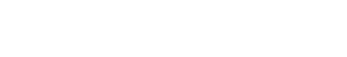 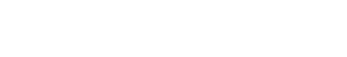 SECRETARÍA DE SALUDUnidad de Análisis EconómicoDirección General de Calidad y Educación en Salud1Campo disciplinar6Acervo bibliohemerográfico básico y complementa2Perfil profesional7Perfil del docente3Campo clínico /Escenarios de práctica38Infraestructura y equipamiento del plantel y/o instalaciones especiales4Perfil de ingreso9Sistema de evaluación5Estructura curricular y programas de estudio y prácticaSÍ= 1Cuando el plan y programas de estudios cumpla con lo establecido en el ítem.NO= 0Cuando no se presenta lo que describe el ítem, está incompleto o resulta confuso. Para explicar la elección de su respuesta NO, deberá indicar demanera breve las razones que motivaron dicha negación a un costado de cada ítem, en el espacio de “Observaciones”.Folio-DG: Expediente DES: Expediente CIFRHS: Entidad FederativaNombre de la institución educativaDirecciónTeléfono con clave ladaCorreo electrónicoNombre del plan y programas de estudioModalidad educativaModalidad educativaEscolarizadaMixtaN/AN/AN/ANo escolarizada (Conlleva OTA No Favorable)No escolarizada (Conlleva OTA No Favorable)Tipo de ProgramaTipo de ProgramaAsignaturasModularModularCompetenciasCompetenciasEl plan y programas de estudio se estructura en::El plan y programas de estudio se estructura en::El plan y programas de estudio se estructura en::El plan y programas de estudio se estructura en::El plan y programas de estudio se estructura en::El plan y programas de estudio se estructura en::El plan y programas de estudio se estructura en::El plan y programas de estudio se estructura en::El plan y programas de estudio se estructura en::AñosSemestresCuatrimestresOtroEspecificar:   Total de horas y créditos:TeoríaPráctica     Créditos académicosMatrícula proyectada a 5 años:(Indicar en el recuadro No. de estudiantes)(Indicar en el recuadro No. de estudiantes)Número de estudiantes aceptados en campos clínicos por generación:Número de estudiantes aceptados en campos clínicos por generación:Número de estudiantes aceptados en campos clínicos por generación:El plan y programas de estudio fue remitido por:El plan y programas de estudio fue remitido por:El plan y programas de estudio fue remitido por:El plan y programas de estudio fue remitido por:El plan y programas de estudio fue remitido por:El plan y programas de estudio fue remitido por:El plan y programas de estudio fue remitido por:El plan y programas de estudio fue remitido por:El plan y programas de estudio fue remitido por:SEP FederalSEP EstatalCEIFRHCHISOtroEspecificar:	Fecha de recepción del plan de estudiosFecha de recepción del plan de estudiosFecha de recepción del plan de estudiosFecha de evaluaciónFecha de evaluaciónFecha de evaluaciónDÍAMESAÑODÍAMESAÑONombre, profesión, cédula profesional y firma de los evaluadoresNombre, profesión, cédula profesional y firma de los evaluadoresNombre, profesión, cédula profesional y firma de los evaluadoresNombre, profesión, cédula profesional y firma de los evaluadoresNOMBREPROFESIÓNCÉDULAPROFESIONALFIRMAOPINIÓN TÉCNICO ACADÉMICA:FAVORABLENO FAVORABLEElementos del Campo DisciplinarElementos del Campo DisciplinarPresenta el criterioPresenta el criterioPresenta el criterioObservacionesElementos del Campo DisciplinarElementos del Campo DisciplinarSí=1No=0No=0ObservacionesCuerpo de conocimientos que fundamentan la disciplina y propuesta curricularCuerpo de conocimientos que fundamentan la disciplina y propuesta curricularCuerpo de conocimientos que fundamentan la disciplina y propuesta curricularCuerpo de conocimientos que fundamentan la disciplina y propuesta curricularCuerpo de conocimientos que fundamentan la disciplina y propuesta curricularCuerpo de conocimientos que fundamentan la disciplina y propuesta curricular1.1Presenta el sustento teórico- científica de la disciplina con una vigencia de cinco años a la fecha.1.2Expone los antecedentes históricos de la disciplina.1.3El cuerpo de conocimientos establece el objeto de estudio de la disciplina.1.4Considera los aspectos bioéticos que regulan la práctica de la disciplina.1.5Se basa en la normatividad vigente relacionada con la disciplina.1.6Retoma publicaciones de OMS, OPS y referentes nacionales e internacionales de consejos, asociaciones o sociedades reconocidos por la profesión con una vigencia no mayor a cinco años.Justificación de la apertura de la propuesta educativaJustificación de la apertura de la propuesta educativaJustificación de la apertura de la propuesta educativaJustificación de la apertura de la propuesta educativaJustificación de la apertura de la propuesta educativaJustificación de la apertura de la propuesta educativa1.7Se basa en un análisis de necesidades y prioridades de salud de la población a nivel local y regional, vigente en los últimos cinco años.1.8Se sustenta en un análisis sobre las condiciones y determinantes de salud de la población desde un enfoque de género e inclusivo que de sustento al impacto y alcance del proyecto educativo, en términos de equidad y justicia social.1.9Se muestran indicadores vigentes del mercado laboral donde se insertará el futuro profesional.Elementos del Campo DisciplinarElementos del Campo DisciplinarPresenta el criterioPresenta el criterioObservacionesElementos del Campo DisciplinarElementos del Campo DisciplinarSí=1No=0Observaciones1.10La institución educativa indica la matrícula proyectada.1.11La matrícula proyectada corresponde a la oferta educativa existente en la Entidad Federativa relativa a la Licenciatura, así como al número de estudiantes aceptados en los campos clínicos y escenarios de práctica con convenio.Métodos, técnicas y procedimientos que se aplican en la disciplina, según asignaturasMétodos, técnicas y procedimientos que se aplican en la disciplina, según asignaturasMétodos, técnicas y procedimientos que se aplican en la disciplina, según asignaturasMétodos, técnicas y procedimientos que se aplican en la disciplina, según asignaturasMétodos, técnicas y procedimientos que se aplican en la disciplina, según asignaturas1.12Describe los métodos epidemiológico, clínico, científico, con un enfoque humanista e inclusivo.1.13Incluye los métodos y técnicas de entrevista, diagnósticas, terapéuticas, rehabilitatorías y/o las que apliquen en la disciplina.1.14Describe tecnologías diagnóstico- terapéuticas propias de la disciplina.Escenarios debidamente equipados con la tecnología aplicada a la disciplina, en los que participará el futuro profesional.Escenarios debidamente equipados con la tecnología aplicada a la disciplina, en los que participará el futuro profesional.Escenarios debidamente equipados con la tecnología aplicada a la disciplina, en los que participará el futuro profesional.Escenarios debidamente equipados con la tecnología aplicada a la disciplina, en los que participará el futuro profesional.Escenarios debidamente equipados con la tecnología aplicada a la disciplina, en los que participará el futuro profesional.1.15Describe los escenarios comunitarios en los que participa el profesional (guarderías, escuelas, asilos, centros de readaptación social, centros de integración familiar, empresas, entre otras).1.16Describe los servicios de salud públicos y privados en los que participa el profesional.Este criterio se debe cumplir al 100%. (Deben contar con 16 puntos de 16 para tener una Opinión Técnico Académica Favorable)Este criterio se debe cumplir al 100%. (Deben contar con 16 puntos de 16 para tener una Opinión Técnico Académica Favorable)	/16	/16	/16Observaciones Generales para este Criterio:Observaciones Generales para este Criterio:Observaciones Generales para este Criterio:Observaciones Generales para este Criterio:Observaciones Generales para este Criterio:Elementos del Perfil ProfesionalElementos del Perfil ProfesionalPresenta el criterioPresenta el criterioObservacionesElementos del Perfil ProfesionalElementos del Perfil ProfesionalSí=1No=0ObservacionesConocimientosConocimientosConocimientosConocimientosConocimientos2.1Menciona los métodos, modelos y teorías con fundamento teórico- científico que el egresado adquirirá durante su proceso de formación.Habilidades y destrezasHabilidades y destrezasHabilidades y destrezasHabilidades y destrezasHabilidades y destrezas2.2Enlista las habilidades y destrezas a desarrollar por el egresado que favorezcan la valoración, planeación, intervención y evaluación, así como la solución de problemas, aplicando los métodos y técnicas de la disciplina y tomando en cuenta los aspectos biológicos, psicológicos, sociales, culturales, así como los avances tecnológicos.Competencias en Salud Pública y Atención Primaria a la SaludCompetencias en Salud Pública y Atención Primaria a la SaludCompetencias en Salud Pública y Atención Primaria a la SaludCompetencias en Salud Pública y Atención Primaria a la SaludCompetencias en Salud Pública y Atención Primaria a la Salud2.3Presenta competencias enfocadas a la atención primaria a la salud, orientadas a promover hábitos de vida saludables individuales y colectivos, así como a controlar los riesgos a la salud individual, familiar y comunitaria, considerando elementos interculturales.ActitudesActitudesActitudesActitudesActitudes2.4Indica las actitudes a desarrollar por el egresado con un enfoque ético y orientado a fomentar los valores que identifican a la profesión, encaminado a la atención a pacientes, sus familias, la comunidad y la sociedad, bajo un enfoque de género, de inclusión de equidad y justicia social.Autocuidado de la salud del ProfesionalAutocuidado de la salud del ProfesionalAutocuidado de la salud del ProfesionalAutocuidado de la salud del ProfesionalAutocuidado de la salud del Profesional2.5Presenta competencias enfocadas al autocuidado de la salud personal y resiliencia (medidas de protección profesional, detección oportuna de factores de riesgo emocional y, la necesidad de atenderlos, hábitos de vida saludables, manejo de emociones y estrés).Elementos del Perfil ProfesionalElementos del Perfil ProfesionalPresenta el criterioPresenta el criterioObservacionesElementos del Perfil ProfesionalElementos del Perfil ProfesionalSí=1No=0ObservacionesCompetencias relacionadas con el trabajo en equipos de salud inter, multi y transdisciplinariosCompetencias relacionadas con el trabajo en equipos de salud inter, multi y transdisciplinariosCompetencias relacionadas con el trabajo en equipos de salud inter, multi y transdisciplinariosCompetencias relacionadas con el trabajo en equipos de salud inter, multi y transdisciplinariosCompetencias relacionadas con el trabajo en equipos de salud inter, multi y transdisciplinarios2.6Indica competencias que le permiten relacionarse con equipos de salud y otras disciplinas para desarrollar actividades multi e interdisciplinarias.Competencias de investigaciónCompetencias de investigaciónCompetencias de investigaciónCompetencias de investigaciónCompetencias de investigación2.7Presenta competencias de investigación, encaminadas al desarrollo del pensamiento crítico y a la toma de decisiones con base en evidencia científica.Competencias transversalesCompetencias transversalesCompetencias transversalesCompetencias transversalesCompetencias transversalesAplica herramientas didácticas que le permiten  comunicarse  de  manera efectiva de forma oral y escrita, para capacitar o difundir conocimientos de la disciplina.Aplica herramientas didácticas que le permiten  comunicarse  de  manera efectiva de forma oral y escrita, para capacitar o difundir conocimientos de la disciplina.2.8Aplica herramientas didácticas que le permiten  comunicarse  de  manera efectiva de forma oral y escrita, para capacitar o difundir conocimientos de la disciplina.Aplica herramientas didácticas que le permiten  comunicarse  de  manera efectiva de forma oral y escrita, para capacitar o difundir conocimientos de la disciplina.Capacidad de	análisis, síntesis, interpretación de la información, creatividad en	la solución de problemas y la realización de proyectos.Capacidad de	análisis, síntesis, interpretación de la información, creatividad en	la solución de problemas y la realización de proyectos.2.9Capacidad de	análisis, síntesis, interpretación de la información, creatividad en	la solución de problemas y la realización de proyectos.Capacidad de	análisis, síntesis, interpretación de la información, creatividad en	la solución de problemas y la realización de proyectos.Capacidad de	análisis, síntesis, interpretación de la información, creatividad en	la solución de problemas y la realización de proyectos.Es competente para la productividad y empleabilidad en el desarrollo de sus actividades profesionales.2.10Es competente para la productividad y empleabilidad en el desarrollo de sus actividades profesionales.Es competente para la productividad y empleabilidad en el desarrollo de sus actividades profesionales.2.11Es competente para el manejo de procesos y gestión en salud.Congruencia del Perfil ProfesionalCongruencia del Perfil ProfesionalPresenta el criterioPresenta el criterioObservacionesCongruencia del Perfil ProfesionalCongruencia del Perfil ProfesionalSí=1No=0Observaciones2.12Congruente con el campo disciplinar.2.13Congruente con el marco normativo de la profesión.2.14Congruente con el diagnóstico de necesidades de salud de la población regional y nacional2.15Acorde con el análisis las condiciones y determinantes de salud de la población a nivel local, regional y nacional.2.16Es coherente con el objetivo del plan de estudios.2.17Coherente con los programas de estudio.Este criterio se debe cumplir al 100% (Debe contar con 17 puntos de 17 para tener una Opinión Técnico Académica Favorable)Este criterio se debe cumplir al 100% (Debe contar con 17 puntos de 17 para tener una Opinión Técnico Académica Favorable)____/16____/16____/16Observaciones Generales para este Criterio:Observaciones Generales para este Criterio:Observaciones Generales para este Criterio:Observaciones Generales para este Criterio:Observaciones Generales para este Criterio:Elementos del Campo ClínicoElementos del Campo ClínicoPresenta el criterioPresenta el criterioObservacionesElementos del Campo ClínicoElementos del Campo ClínicoSí=1No=0ObservacionesProgramas de práctica clínica, campos clínicos o escenarios de práctica y servicio socialProgramas de práctica clínica, campos clínicos o escenarios de práctica y servicio socialProgramas de práctica clínica, campos clínicos o escenarios de práctica y servicio socialProgramas de práctica clínica, campos clínicos o escenarios de práctica y servicio socialProgramas de práctica clínica, campos clínicos o escenarios de práctica y servicio social3.1Presenta los programas específicos de práctica, según la asignatura, y para cada uno de los campos clínicos o escenarios de práctica con convenio.3.2Las actividades prácticas preparan a los y las estudiantes para el ejercicio profesional, en los diversos campos de aplicación de la disciplina.3.3La práctica permite la adquisición de competencias profesionales por medio de procedimientos apoyados en el método científico.3.4Las actividades prácticas son congruentes con el corpus de conocimiento.3.5Las actividades dentro de los escenarios de práctica corresponden al nivel de competencia curricular.3.6Muestra el programa académico de Servicio Social con una duración de 1 año y con el 100% de créditos, de conformidad con la normatividad aplicable.3.7Los campos clínicos o escenarios de práctica permiten al estudiante el desarrollo de actividades de diagnóstico, investigación y conducción de estrategias de intervención.Elementos del Campo ClínicoElementos del Campo ClínicoPresenta el criterioPresenta el criterioObservacionesElementos del Campo ClínicoElementos del Campo ClínicoSí=1No=0ObservacionesProgramas de práctica y escenarios orientados a la promoción, procuración y protección de la salud en la población, bajo la estrategia de Atención Primaria a la Salud (APS), con enfoque intercultural, de género y derechos humanosProgramas de práctica y escenarios orientados a la promoción, procuración y protección de la salud en la población, bajo la estrategia de Atención Primaria a la Salud (APS), con enfoque intercultural, de género y derechos humanosProgramas de práctica y escenarios orientados a la promoción, procuración y protección de la salud en la población, bajo la estrategia de Atención Primaria a la Salud (APS), con enfoque intercultural, de género y derechos humanosProgramas de práctica y escenarios orientados a la promoción, procuración y protección de la salud en la población, bajo la estrategia de Atención Primaria a la Salud (APS), con enfoque intercultural, de género y derechos humanosProgramas de práctica y escenarios orientados a la promoción, procuración y protección de la salud en la población, bajo la estrategia de Atención Primaria a la Salud (APS), con enfoque intercultural, de género y derechos humanos3.8La institución educativa presenta los programas de práctica para desarrollar las actividades supervisadas de APS, dentro de cada escenario comunitario propuesto con convenio, conforme al nivel de competencia curricular.3.9Los programas de práctica permiten el desarrollo de actividades de diagnóstico de salud y detección de determinantes de salud.3.10Los programas de práctica en APS permiten el desarrollo de actividades en promoción y prevención de la salud, orientados a la autogestión del individuo, familia y comunidad, bajo un enfoque intercultural, de género y derechos humanos.Convenios de colaboración y tutoría de estudiantesConvenios de colaboración y tutoría de estudiantesConvenios de colaboración y tutoría de estudiantesConvenios de colaboración y tutoría de estudiantesConvenios de colaboración y tutoría de estudiantes3.11La institución educativa presenta convenios de colaboración o cartas de intención (o equivalente) vigentes para el desarrollo de actividades prácticas, específicos para el plan y programas y firmadas por las partes interesadas.3.12La institución educativa presenta convenios de colaboración o cartas de intención (o equivalente), vigentes para la prestación de servicio social, específicos para el plan y programas y firmadas por las partes interesadas.3.13Los campos clínicos y escenarios de práctica cuentan con la regulación correspondiente para su operatividad.Elementos del Campo ClínicoElementos del Campo ClínicoPresenta el criterioPresenta el criterioPresenta el criterioPresenta el criterioObservacionesElementos del Campo ClínicoElementos del Campo ClínicoSí=1Sí=1No=0No=0Observaciones3.14Presenta el número de estudiantes y turnos dentro de cada sede propuesta con convenio, para el desarrollo de las prácticas.Presenta el número de estudiantes y turnos dentro de cada sede propuesta con convenio, para el desarrollo de las prácticas.3.15Se garantiza que profesionales expertos en el disciplinar, adscritos a los campos clínicos o escenarios de práctica, supervisen y retroalimenten a los estudiantes durante el desarrollo de las actividades.Se garantiza que profesionales expertos en el disciplinar, adscritos a los campos clínicos o escenarios de práctica, supervisen y retroalimenten a los estudiantes durante el desarrollo de las actividades.3.16La institución educativa cuenta con un programa de supervisión y seguimiento para verificar que los estudiantes realicen las actividades descritas en el programa de prácticas de manera supervisada y conforme a las medidas de seguridad, higiene y normatividad aplicable.La institución educativa cuenta con un programa de supervisión y seguimiento para verificar que los estudiantes realicen las actividades descritas en el programa de prácticas de manera supervisada y conforme a las medidas de seguridad, higiene y normatividad aplicable.Este criterio se debe cumplir al 100% (Deben contar con 16 puntos de 16 para tener una Opinión Técnico Académica Favorable)Este criterio se debe cumplir al 100% (Deben contar con 16 puntos de 16 para tener una Opinión Técnico Académica Favorable)Este criterio se debe cumplir al 100% (Deben contar con 16 puntos de 16 para tener una Opinión Técnico Académica Favorable)_____/ 16_____/ 16_____/ 16_____/ 16_____/ 16Observaciones Generales para este Criterio:Observaciones Generales para este Criterio:Observaciones Generales para este Criterio:Observaciones Generales para este Criterio:Observaciones Generales para este Criterio:Observaciones Generales para este Criterio:Observaciones Generales para este Criterio:Observaciones Generales para este Criterio:Elementos del Perfil de IngresoElementos del Perfil de IngresoPresenta el criterioPresenta el criterioObservacionesElementos del Perfil de IngresoElementos del Perfil de IngresoSí=1No=0Observaciones4.1Enlista los conocimientos, habilidades y destrezas correspondientes al nivel bachillerato.4.2Incorpora competencias de servicio, relaciones interpersonales y de comunicación.4.3El ingreso de los estudiantes está sistematizado y presenta las evidencias de los instrumentos válidos y confiables como entrevista, examen de conocimientos, examen psicométrico, entre otros.4.4La institución educativa define un programa de acciones para que los estudiantes logren alcanzar el perfil de ingreso.De este criterio se debe cumplir con al menos 3 puntos de 4 para tener una Opinión Técnico Académica Favorable.De este criterio se debe cumplir con al menos 3 puntos de 4 para tener una Opinión Técnico Académica Favorable.____/4____/4____/4Observaciones Generales para este Criterio:Observaciones Generales para este Criterio:Observaciones Generales para este Criterio:Observaciones Generales para este Criterio:Observaciones Generales para este Criterio:Elementos de la Estructura curricular y programas de estudioElementos de la Estructura curricular y programas de estudioPresenta el criterioPresenta el criterioObservacionesElementos de la Estructura curricular y programas de estudioElementos de la Estructura curricular y programas de estudioSí=1No=0ObservacionesEstructura y mapa curricularEstructura y mapa curricularEstructura y mapa curricularEstructura y mapa curricularEstructura y mapa curricular5.1Presenta y fundamenta el modelo educativo del plan y programas de estudio.5.2Muestra el fin de aprendizaje del plan de estudios, congruente con el campo disciplinar y pertinente con las necesidades de la población.5.3El plan y programas de estudio vinculan la ciencia y la técnica tomando en cuenta la inclusión, el enfoque de género y los derechos humanos.5.4El mapa curricular presenta una coherencia vertical, horizontal y transversal,  congruentes  con  el campo disciplinar y el perfil profesional.5.5La duración de la Licenciatura debe ser a 4 años, más un año de Servicio Social5.6Dentro de las horas bajo conducción de un académico contempladas por la SEP (un mínimo de 2400 horas) se consideran se consideran 40% horas teóricas y 60% horas prácticas.5.7Plantea la duración de cada unidad de aprendizaje o asignatura, clave y seriación correspondiente.5.8Indica las horas prácticas dentro de la Institución Educativa y en escenarios reales, congruente con los programas de estudio. (debe corresponder al 60% del total de horas bajo conducción de un académico).Elementos de la Estructura curricular y programas de estudioElementos de la Estructura curricular y programas de estudioPresenta el criterioPresenta el criterioObservacionesElementos de la Estructura curricular y programas de estudioElementos de la Estructura curricular y programas de estudioSí=1No=0Observaciones5.9La estructura curricular incluye un área socio-médica que permita al estudiante fundamentar su actuación en la salud pública como eje rector de su quehacer cotidiano (incluye asignaturas o temas como sociología, medicina social, psicología social, investigación acción, redes integrales de salud, análisis de situación de salud, epidemiología, entre  otros.) y fomentar  la participación y autogestión del individuo, familia y comunidad.Programas de estudioProgramas de estudioProgramas de estudioProgramas de estudioProgramas de estudio5.10Los programas de estudio presentan fines de aprendizaje en términos de    habilidades, conocimientos y actitudes.5.11Los programas de estudio permiten que al término del proceso educativo el estudiante alcance el perfil profesional.5.12Los programas de estudio permiten que al término del proceso educativo el estudiante adquiera competencias de prevención y promoción, evaluación, intervención, e investigación relacionadas  con  los  diferentes contextos de la disciplina.5.13Los programas de estudio incluyen técnicas, procedimientos y métodos vigentes de la disciplina.5.14Los programas de estudio atienden la diversidad (individual, multicultural y multiétnica), e identidad nacional con un enfoque inclusivo, de género y de derechos humanos.5.15Los programas	 de estudio promueven la responsabilidad social y la búsqueda de innovación en su campo disciplinar.Elementos de la Estructura curricular y programas de estudioElementos de la Estructura curricular y programas de estudioPresenta el criterioPresenta el criterioObservacionesElementos de la Estructura curricular y programas de estudioElementos de la Estructura curricular y programas de estudioSí=1No=0Observaciones5.16Los programas de estudio fomentan el trabajo en equipos multidisciplinarios y permiten desarrollar actitudes de servicio, respeto, ética profesional, promoviendo la inclusión desde un enfoque intercultural, de género y derechos humanos.5.17Los programas presentan bibliografía actualizada en un 80% de diez años a la fecha.Programas de práctica dentro de la institución educativaProgramas de práctica dentro de la institución educativaProgramas de práctica dentro de la institución educativaProgramas de práctica dentro de la institución educativaProgramas de práctica dentro de la institución educativa5.18Se presentan los programas o manuales de práctica según asignatura dentro de los laboratorios, los cuales incluyen objetivos, número de estudiantes por práctica, número de horas, competencias a adquirir, actividades a realizar, evaluación de la práctica.5.19Se presentan los programas o manuales de práctica simulada ya sea con pacientes simulados, juego de roles, simuladores, etc., los cuales incluyen objetivos, número de estudiantes por práctica, número de horas, competencias a adquirir, actividades a realizar, evaluación de la práctica.Contenidos mínimos relacionados con la disciplinaContenidos mínimos relacionados con la disciplinaContenidos mínimos relacionados con la disciplinaContenidos mínimos relacionados con la disciplinaContenidos mínimos relacionados con la disciplina5.20Contiene asignaturas, temas o contenidos de las ciencias básicas, ciencias de la salud, y ciencias sociales.5.21Contempla asignaturas o unidad de aprendizaje relacionados con la atención primaria, promoción de la salud, detección, prevención de riesgos y de determinantes de salud.5.22Incluye asignaturas o unidad de aprendizaje de investigación cuantitativa, cualitativa y mixta.5.23Presenta asignaturas, temas o contenidos, relacionados con emergencias  o   contingencias sanitarias.5.24Presenta asignaturas o unidad de aprendizaje enfocadas al autocuidado de la salud y bienestar del profesional.Elementos de la Estructura curricular y programas de estudioElementos de la Estructura curricular y programas de estudioPresenta el criterioPresenta el criterioObservacionesElementos de la Estructura curricular y programas de estudioElementos de la Estructura curricular y programas de estudioSí=1No=0Observaciones5.25Presenta asignaturas, temas o contenidos relacionados con códigos deontológicos y normatividad relacionada con la disciplinaEstrategias de enseñanza – aprendizaje y programa de tutoríasEstrategias de enseñanza – aprendizaje y programa de tutoríasEstrategias de enseñanza – aprendizaje y programa de tutoríasEstrategias de enseñanza – aprendizaje y programa de tutoríasEstrategias de enseñanza – aprendizaje y programa de tutorías5.26Las estrategias de enseñanza– aprendizaje son congruentes con el modelo educativo y están centradas en el estudiante, son pertinentes, diversificadas y apoyadas en tecnologías aplicadas al aprendizaje auto dirigido y a la resolución de retos profesionales.5.27Las estrategias de enseñanza- aprendizaje incluyen la resolución de casos propios de la realidad de la localidad, la región y el país para el desarrollo del pensamiento crítico y toma de decisiones basadas en evidencia.5.28Las estrategias de enseñanza- aprendizaje incluyen proyectos de investigación.5.29Se presenta un programa de tutoría orientada a la atención individualizada de los estudiantes.De este criterio se debe cumplir con al menos 26 puntos de 29 para tener una Opinión Técnico Académica Favorable.De este criterio se debe cumplir con al menos 26 puntos de 29 para tener una Opinión Técnico Académica Favorable.	/ 29	/ 29	/ 29Observaciones Generales para este Criterio:Observaciones Generales para este Criterio:Observaciones Generales para este Criterio:Observaciones Generales para este Criterio:Observaciones Generales para este Criterio:Elementos del Acervo Bibliohemerográfico Básico y ComplementarioElementos del Acervo Bibliohemerográfico Básico y ComplementarioPresenta el criterioPresenta el criterioObservacionesElementos del Acervo Bibliohemerográfico Básico y ComplementarioElementos del Acervo Bibliohemerográfico Básico y ComplementarioSí=1No=0ObservacionesComponentes del acervo bibliohemerográfico básico y complementarioComponentes del acervo bibliohemerográfico básico y complementarioComponentes del acervo bibliohemerográfico básico y complementarioComponentes del acervo bibliohemerográfico básico y complementarioComponentes del acervo bibliohemerográfico básico y complementario6.1La institución presenta un espacio exclusivo para la biblioteca con ventilación e iluminación.6.2El acervo bibliohemerográfico está actualizado en un 70% a los últimos 10 años.6.3El 80% del acervo presentado está relacionado con la disciplina.6.4Cuenta con la evidencia física y/o digital de los materiales bibliográficos enlistados en cada asignatura.6.5Dispone de licencias o permisos pertinentes para el acceso a bases de datos  relacionadas con la disciplina.6.6Cuenta con un sistema que facilita el control del acervo físico y/o virtual.6.7Cuenta con personal para el manejo de la biblioteca.6.8Cuenta con un manual de procedimientos para las actividades que se realizan en la biblioteca, respetando la normatividad de  derechos de autor.Observaciones Generales para este Criterio:Observaciones Generales para este Criterio:Observaciones Generales para este Criterio:Observaciones Generales para este Criterio:Observaciones Generales para este Criterio:Elementos de la Biblioteca virtualElementos de la Biblioteca virtualPresenta el criterioPresenta el criterioObservacionesElementos de la Biblioteca virtualElementos de la Biblioteca virtualSí=1No=0Observaciones6.9 Criterios para biblioteca digital o virtual componentes del acervo bibliohemerográfico básico y complementario para biblioteca digital6.9 Criterios para biblioteca digital o virtual componentes del acervo bibliohemerográfico básico y complementario para biblioteca digital6.9 Criterios para biblioteca digital o virtual componentes del acervo bibliohemerográfico básico y complementario para biblioteca digital6.9 Criterios para biblioteca digital o virtual componentes del acervo bibliohemerográfico básico y complementario para biblioteca digital6.9 Criterios para biblioteca digital o virtual componentes del acervo bibliohemerográfico básico y complementario para biblioteca digital6.9.1La institución educativa cuenta con permisos o licencias para el acceso al portal de la biblioteca virtual.6.9.2Se presenta el acceso al portal de la biblioteca virtual, cuyo contenido corresponde a la disciplina.6.9.3La institución cuenta con tutoriales, manuales o capacitación para el uso de la plataforma de la biblioteca virtual, dirigida a profesores y estudiantes.Este criterio se debe cumplir al 100% (Deben contar con 3 puntos de 3 para tener una Opinión Técnico Académica Favorable)Este criterio se debe cumplir al 100% (Deben contar con 3 puntos de 3 para tener una Opinión Técnico Académica Favorable)_____/ 3_____/ 3_____/ 3Observaciones Generales para este Criterio:Observaciones Generales para este Criterio:Observaciones Generales para este Criterio:Observaciones Generales para este Criterio:Observaciones Generales para este Criterio:Elementos del Perfil DocenteElementos del Perfil DocentePresenta el criterioPresenta el criterioObservacionesElementos del Perfil DocenteElementos del Perfil DocenteSí=1No=0Observaciones7.1La Institución Educativa presenta la plantilla docente de al menos la primera mitad de los ciclos de educación del plan de estudios, donde refiera nombre del docente, nivel académico y asignatura a impartir y/o práctica a supervisar.7.2Presenta la documentación que avale la formación profesional del cuerpo de profesores y en su caso, experiencia profesional y docente (copia de título, cédula, diplomas, constancias, etc.).7.3El 100% de los docentes cuenta con al menos el nivel licenciatura con título y cédula profesional.7.4El 30% de los docentes cuentan con el grado de maestría o doctorado en el área de la asignatura que imparte, en su campo disciplinar, en educación o afines.7.5El 100% de los docentes presenta un perfil congruente con la asignación de unidades de aprendizaje o asignaturas en las que va a participar. (Los docentes que imparten las asignaturas propias de la disciplina serán profesionales de la misma).7.6Describe el perfil docente por cada asignatura o unidad de aprendizaje según el plan de estudios.7.7La Institución Educativa presenta un programa anual de capacitación docente conforme a su propuesta educativa.7.8Los docentes responsables de la simulación cuentan con capacitación en simulación clínica.7.9La Institución Educativa debe contar con al menos 2 docentes de tiempo completo, dependiendo de las necesidades del plan de estudios y de la matrícula proyectada.7.10Los docentes de tiempo completo desarrollan actividades de tutoría, investigación y docencia.7.11Los docentes que imparten asignaturas de investigación cuentan con experiencias y evidencia en ésta.Este criterio se debe cumplir con 9 puntos de 11 para tener una Opinión Técnico Académica Favorable)Este criterio se debe cumplir con 9 puntos de 11 para tener una Opinión Técnico Académica Favorable)_____/ 11_____/ 11_____/ 11Observaciones Generales para este Criterio:Observaciones Generales para este Criterio:Observaciones Generales para este Criterio:Observaciones Generales para este Criterio:Observaciones Generales para este Criterio:Infraestructura de la Institución EducativaInfraestructura de la Institución EducativaPresenta el criterioPresenta el criterioObservacionesInfraestructura de la Institución EducativaInfraestructura de la Institución EducativaSí=1No=0ObservacionesPresentación de evidencias como fotografías, inventarios, facturas de compra, planos, etc., para evidenciar la existencia de la infraestructura equipamiento de la Institución EducativaPresentación de evidencias como fotografías, inventarios, facturas de compra, planos, etc., para evidenciar la existencia de la infraestructura equipamiento de la Institución EducativaPresentación de evidencias como fotografías, inventarios, facturas de compra, planos, etc., para evidenciar la existencia de la infraestructura equipamiento de la Institución EducativaPresentación de evidencias como fotografías, inventarios, facturas de compra, planos, etc., para evidenciar la existencia de la infraestructura equipamiento de la Institución EducativaPresentación de evidencias como fotografías, inventarios, facturas de compra, planos, etc., para evidenciar la existencia de la infraestructura equipamiento de la Institución Educativa8.1La Institución Educativa presenta evidencias de aulas suficientes para la matricula proyectada y acorde al modelo educativo.8.2Cada aula está equipada para el desarrollo de las actividades educativas y aloja a un máximo de 35 estudiantes.8.3Presenta evidencias de un auditorio o un convenio de colaboración con instituciones que cuentan con auditorio.8.4La Institución Educativa presenta evidencias de un laboratorio de cómputo con su responsable, reglamentos, listado del equipo, comprobante de internet y software para uso académico.8.5Presenta evidencia de los cubículos para docentes de tiempo completo.8.6Muestra evidencia de las salas para docentes de asignatura.Infraestructura específica para el aprendizaje de la disciplinaInfraestructura específica para el aprendizaje de la disciplinaPresenta el criterioPresenta el criterioObservacionesInfraestructura específica para el aprendizaje de la disciplinaInfraestructura específica para el aprendizaje de la disciplinaSí=1No=0ObservacionesPresentación de evidencias como fotografías, inventarios, facturas de compra, planos, etc., para evidenciar la existencia de la infraestructura equipamiento específico para la enseñanza de la disciplina.Presentación de evidencias como fotografías, inventarios, facturas de compra, planos, etc., para evidenciar la existencia de la infraestructura equipamiento específico para la enseñanza de la disciplina.Presentación de evidencias como fotografías, inventarios, facturas de compra, planos, etc., para evidenciar la existencia de la infraestructura equipamiento específico para la enseñanza de la disciplina.Presentación de evidencias como fotografías, inventarios, facturas de compra, planos, etc., para evidenciar la existencia de la infraestructura equipamiento específico para la enseñanza de la disciplina.Presentación de evidencias como fotografías, inventarios, facturas de compra, planos, etc., para evidenciar la existencia de la infraestructura equipamiento específico para la enseñanza de la disciplina.8.7Presenta evidencias de la infraestructura y del inventario del equipamiento de los laboratorios de ciencias básicas, de acuerdo a los programas teórico-prácticos, suficientes para la matrícula proyectada.8.8Presenta evidencia de la infraestructura y  el inventario del equipamiento de los escenarios o laboratorios específicos relacionados con la disciplina, de acuerdo a los programas teórico- prácticos y suficientes para la matrícula proyectada.Este criterio se debe cumplir al 100% (Deben contar con 8 puntos de 8 para tener una Opinión Técnico Académica Favorable)Este criterio se debe cumplir al 100% (Deben contar con 8 puntos de 8 para tener una Opinión Técnico Académica Favorable)___/8___/8___/8Observaciones Generales para este Criterio:Observaciones Generales para este Criterio:Observaciones Generales para este Criterio:Observaciones Generales para este Criterio:Observaciones Generales para este Criterio:Elementos del Criterio a EvaluarElementos del Criterio a EvaluarPresenta el criterioPresenta el criterioObservaciones.Elementos del Criterio a EvaluarElementos del Criterio a EvaluarSí=1No=0Observaciones.De los estudiantes: Presenta criterios y procedimientos para la evaluación de las competencias profesionales y éticas de cada asignatura tanto en el ambiente escolar como en las sedes y escenarios de prácticaDe los estudiantes: Presenta criterios y procedimientos para la evaluación de las competencias profesionales y éticas de cada asignatura tanto en el ambiente escolar como en las sedes y escenarios de prácticaDe los estudiantes: Presenta criterios y procedimientos para la evaluación de las competencias profesionales y éticas de cada asignatura tanto en el ambiente escolar como en las sedes y escenarios de prácticaDe los estudiantes: Presenta criterios y procedimientos para la evaluación de las competencias profesionales y éticas de cada asignatura tanto en el ambiente escolar como en las sedes y escenarios de prácticaDe los estudiantes: Presenta criterios y procedimientos para la evaluación de las competencias profesionales y éticas de cada asignatura tanto en el ambiente escolar como en las sedes y escenarios de práctica9.1Presenta criterios para la evaluación de conocimientos.9.2Evaluación de habilidades, destrezas y desempeño: Presenta listas de cotejo, escalas de medición, guías de observación aplicadas, etc.9.3La evaluación de los estudiantes está reglamentada.De los docentesDe los docentesDe los docentesDe los docentesDe los docentes9.4Presenta criterios, procedimientos e instrumentos para la evaluación del desempeño docente por parte de los estudiantes y de la institución educativa.9.5Existe un sistema institucional para el ingreso, promoción y permanencia de los docentes, apegado a la normatividad de la institución y con base en criterios académicos.De los egresadosDe los egresadosDe los egresadosDe los egresadosDe los egresados9.6Muestra criterios, procedimientos e instrumentos para realizar el seguimiento de los egresados en cuanto a su inserción en el campo laboral dentro de su área o en estudios de posgrado.Del plan y programas de estudioDel plan y programas de estudioDel plan y programas de estudioDel plan y programas de estudioDel plan y programas de estudio9.7Presenta procedimientos para realizar el seguimiento curricular en términos de actualización y vigencia, a cargo de cuerpos académicos.De este criterio se debe cumplir con al menos 5 puntos de 7 para tener una Opinión Técnico Académica Favorable.De este criterio se debe cumplir con al menos 5 puntos de 7 para tener una Opinión Técnico Académica Favorable._____/ 7_____/ 7_____/ 7Observaciones Generales para este Criterio:Observaciones Generales para este Criterio:Observaciones Generales para este Criterio:Observaciones Generales para este Criterio:Observaciones Generales para este Criterio:Modalidad educativaFavorable*Favorable*No FavorableNo FavorableEscolarizada103 puntos o más102 puntos o menosModalidad educativaFavorable*Favorable*No FavorableNo FavorableMixta abierta o a distancia110 puntos o más109 puntos o menosModalidad educativaFavorable*Favorable*No FavorableNo FavorableMixta en línea o virtual126 puntos o más125 puntos o menosElementos del Criterio a EvaluarElementos del Criterio a EvaluarPresenta el criterioPresenta el criterioObservacionesElementos del Criterio a EvaluarElementos del Criterio a EvaluarSí=1No=0ObservacionesPerfil de ingreso complementario para modalidad mixta abierta o a distanciaPerfil de ingreso complementario para modalidad mixta abierta o a distanciaPerfil de ingreso complementario para modalidad mixta abierta o a distanciaPerfil de ingreso complementario para modalidad mixta abierta o a distanciaPerfil de ingreso complementario para modalidad mixta abierta o a distancia1Describe habilidades para el estudio y trabajo autónomo.2Presenta un programa de inducción para preparar a los estudiantes en la modalidad mixta abierta o a distancia.3Presenta un programa de capacitación permanente con acciones para la administración del tiempo y el proceso de aprendizaje autodirigido.Este criterio se debe cumplir al 100% (Deben contar con 3 puntos de 3 para tener una Opinión Técnico Académica Favorable)Este criterio se debe cumplir al 100% (Deben contar con 3 puntos de 3 para tener una Opinión Técnico Académica Favorable)_____/ 3_____/ 3_____/ 3Elementos del Criterio a EvaluarElementos del Criterio a EvaluarPresenta el criterioPresenta el criterioObservacionesElementos del Criterio a EvaluarElementos del Criterio a EvaluarSí=1No=0ObservacionesCriterios complementarios para los planes y programas de estudio estructurados en modalidad mixtaCriterios complementarios para los planes y programas de estudio estructurados en modalidad mixtaCriterios complementarios para los planes y programas de estudio estructurados en modalidad mixtaCriterios complementarios para los planes y programas de estudio estructurados en modalidad mixtaCriterios complementarios para los planes y programas de estudio estructurados en modalidad mixta1Los contenidos que pueden impartirse a distancia corresponden máximo al 40% de horas teóricas y estarán relacionados con la adquisición de dominio cognitivo que aplica a la disciplina, por ejemplo, conceptos teóricos de las ciencias básicas, simuladores virtuales de técnicas, aparatos y sistemas, prevención y promoción de la salud, aspectos bioéticos, legales y de las ciencias sociales, estadística, investigación, trabajo colaborativo.2El 60% del plan y programas corresponde a horas prácticas las cuales deben ser presenciales y bajo la supervisión de un académico o tutor.3La Institución Educativa presenta manuales para la operatividad del sistema a distancia dirigida a profesores y estudiantes.4Los programas de estudio a distancia incluyen el 100% de las guías para el desarrollo y evaluación de las actividades educativas dirigidas a docentes y estudiantes.Este criterio se debe cumplir al 100% (Deben contar con 4 puntos de 4 para tener una Opinión Técnico Académica Favorable)Este criterio se debe cumplir al 100% (Deben contar con 4 puntos de 4 para tener una Opinión Técnico Académica Favorable)_____/ 4_____/ 4_____/ 4Justificación para la educación modalidad mixta en línea o virtualJustificación para la educación modalidad mixta en línea o virtualPresenta el criterioPresenta el criterioObservacionesJustificación para la educación modalidad mixta en línea o virtualJustificación para la educación modalidad mixta en línea o virtualSí=1No=0Observaciones1La Institución Educativa justifica la modalidad mixta en línea o virtual en la que se aseguran los recursos humanos, materiales, didácticos y tecnológicos para la puesta en práctica del plan y programas.Este criterio se debe cumplir al 100% (Deben contar con 1 punto de 1 para tener una Opinión Técnico Académica Favorable)Este criterio se debe cumplir al 100% (Deben contar con 1 punto de 1 para tener una Opinión Técnico Académica Favorable)____/ 1____/ 1____/ 1CompetenciasCompetenciasPresenta el criterioPresenta el criterioObservacionesCompetenciasCompetenciasSí=1No=0Observaciones1Incluye habilidades de manejo de las TICS.2Incluye habilidades para el estudio y trabajo autónomo.3Presenta un programa de inducción para preparar a los estudiantes en el manejo de la plataforma tecnológica educativa.4Presenta un programa de capacitación permanente para los estudiantes con acciones para la administración del tiempo, el proceso de aprendizaje autodirigido y el uso de la tecnología.5La institución educativa cuenta con un procedimiento para asegurar que el estudiante tenga acceso seguro a la plataforma tecnológica educativa.Este criterio se debe cumplir al 100% (Deben contar con 5 puntos de 5 para tener una Opinión Técnico Académica Favorable)Este criterio se debe cumplir al 100% (Deben contar con 5 puntos de 5 para tener una Opinión Técnico Académica Favorable)	/ 5	/ 5	/ 5Estructura y programas de estudioEstructura y programas de estudioPresenta el criterioPresenta el criterioObservacionesEstructura y programas de estudioEstructura y programas de estudioSí=1No=0Observaciones1Dentro de la fundamentación del modelo educativo, la institución describe el aporte de la modalidad mixta en línea o virtual a su propuesta educativa.2Dentro del mapa curricular se identifican las horas a desarrollar en la plataforma virtual.3Dentro de la duración de cada unidad de aprendizaje o asignatura, se incluyen las horas que se impartirán en línea o virtual.4Las asignaturas o contenidos que pueden impartirse a distancia corresponden máximo al 40% de horas teóricas y estarán relacionados con la adquisición de dominio cognitivo que aplica a la disciplina, por ejemplo, conceptos teóricos de las ciencias básicas, simuladores virtuales de técnicas, aparatos y sistemas, prevención y promoción de la salud, aspectos bioéticos, legales y de las ciencias sociales, estadística, investigación, trabajo colaborativo.5El 60% del plan y programas corresponde a horas prácticas, las cuales deben ser presenciales y bajo la supervisión de un tutor o supervisor.6La institución educativa deberá presentar la planeación didáctica a través de las cartas descriptivas, de todas las asignaturas impartidas en línea o virtual.Estructura y programas de estudioEstructura y programas de estudioPresenta el criterioPresenta el criterioObservacionesEstructura y programas de estudioEstructura y programas de estudioSí=1No=0Observaciones7El número máximo de estudiantes por docente  debe  garantizar el acompañamiento de los mismos.8La Institución Educativa incluye las guías de estudio para docentes y estudiantes en formato virtual.9Las asignaturas y contenidos ofrecidos en línea o virtual deben contar con bibliografía y material de apoyo accesible en la biblioteca virtual o de forma remota.10La institución presenta su aviso de privacidad para el manejo de protección de datos personales.11La institución presenta una reglamentación que asegure la propiedad intelectual de los contenidos del portal, conforme a la normatividad de derechos de autor.12Se presentan mecanismos que garanticen la interacción entre docentes y estudiantes a través de la plataforma tecnológica educativa (foros, chats, correo electrónico, etc.), durante el proceso de enseñanza- aprendizaje.Este criterio se debe cumplir al 100% (Deben contar con 12 puntos de 12 para tener una Opinión Técnico Académica Favorable)Este criterio se debe cumplir al 100% (Deben contar con 12 puntos de 12 para tener una Opinión Técnico Académica Favorable)_____/ 12_____/ 12_____/ 12Perfil del docentePerfil del docentePresenta el criterioPresenta el criterioObservacionesPerfil del docentePerfil del docenteSí=1No=0Observaciones1.La institución educativa presenta un programa de formación y capacitación docente en el manejo de la plataforma	tecnológica educativa, así como de la totalidad de herramientas de las TICS utilizadas, garantizando su operatividad de la mismaEste criterio se debe cumplir al 100% (Deben contar con 1 punto de 1 para tener una Opinión Técnico Académica Favorable)Este criterio se debe cumplir al 100% (Deben contar con 1 punto de 1 para tener una Opinión Técnico Académica Favorable)_____/ 1_____/ 1_____/ 1InfraestructuraInfraestructuraPresenta el criterioPresenta el criterioInfraestructuraInfraestructuraSí=1No=01Se presenta la plataforma tecnológica educativa conforme a lo establecido en el Anexo 4 del acuerdo 17/11/17 de la SEP, con el acceso activo para el evaluador.2La institución presenta las evidencias de personal capacitado para el diseño, desarrollo, mantenimiento y asistencia de los cursos en línea o virtual.3La Institución Educativa presenta manuales de procedimiento de la operatividad de la plataforma tecnológica educativa para profesores y estudiantes.Este criterio se debe cumplir al 100% (Deben contar con 3 puntos de 3 para tener una Opinión Técnico Académica Favorable)Este criterio se debe cumplir al 100% (Deben contar con 3 puntos de 3 para tener una Opinión Técnico Académica Favorable)____/ 3____/ 3____/ 3Sistema de evaluaciónSistema de evaluaciónPresenta el criterioPresenta el criterioObservaciones.Sistema de evaluaciónSistema de evaluaciónSí=1No=0Observaciones.1La institución cuenta con mecanismos para asegurar la evaluación de las asignaturas o unidades de aprendizaje en línea o virtual.2La institución cuenta con mecanismos para prevenir el plagio de los estudiantes a través de recursos tecnológicos.Este criterio se debe cumplir al 100% (Deben contar con 2 puntos de 2 para tener una Opinión Técnico Académica Favorable)Este criterio se debe cumplir al 100% (Deben contar con 2 puntos de 2 para tener una Opinión Técnico Académica Favorable)_____/ 2_____/ 2_____/ 2